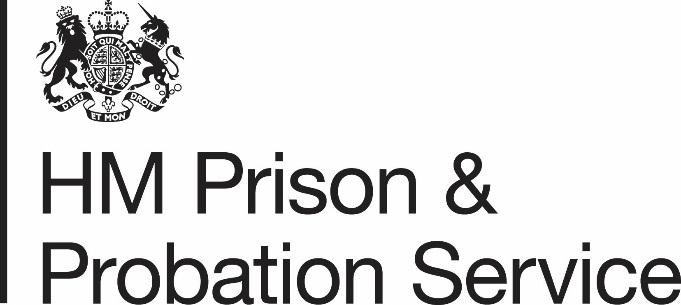 Disgrifiad Swydd (DS) Band 2 Proffil Grŵp – Cyfleusterau’r Gwasanaethau Cymorth                Disgrifiad Swydd – Cyfleusterau’r Gwasanaethau Cymorth : Gwastraff Amgylcheddol 	Cynhyrchwyd gan 	Y Tîm Cymorth a Sicrwydd Gwerthuso Swyddi 	Awdurdodwyd gan	Y Tîm Dyfarnu 	Tystiolaeth ar gyfer y Disgrifiad Swydd 	 Disgrifiad Swydd  Proffil Llwyddiant OR-JES Band 2 Cyfleusterau'r Gwasanaethau Cymorth : Gwastraff Amgylcheddol JD419 v6.0 Cyfeirnod y Ddogfen: OR-JES-419-JD-B2 : SSF : Gwastraff Amgylcheddol v6.0 Math o Ddogfen Rheoli Fersiwn 6.0 Dosbarthiad Swyddogol 	 Dyddiad Cyhoeddi 05/09/2019 Statws Gwaelodlin Teitl y Swydd SSF :  Gwastraff Amgylcheddol Proffil Grŵp Cyfleusterau’r Gwasanaethau Cymorth Lefel yn y Sefydliad Cefnogaeth Band 2 Trosolwg o'r swydd  Mae hon yn rôl anweithredol sy’n cefnogi’r swyddogaeth briodol. Crynodeb  Bydd deiliad y swydd yn gyfrifol am weithgareddau bob dydd yn yr uned Gofal Amgylcheddol.  Mae hon yn swydd anweithredol mewn sefydliad. Cyfrifoldebau, Gweithgareddau a Dyletswyddau  Bydd yn rhaid i ddeiliad y swydd gyflawni’r cyfrifoldebau, y gweithgareddau a’r dyletswyddau canlynol: Casglu, prosesu a gwaredu deunyddiau gwastraff o holl ardaloedd y sefydliad yn y modd mwyaf priodol ac effeithiol, gan ystyried cydymffurfiaeth ddeddfwriaethol a materion amgylcheddol. Cysylltu â chontractwyr wrth archebu gwasanaethau, gan gynnwys casgliadau sgip. Darparu cyngor ac arweiniad cyffredinol i staff ynglŷn â sut i reoli gwastraff yn fwy effeithiol a sut i fynd ati’n weithredol i hybu ailgylchu yn y sefydliad. Cynnal mesurau rheoli pryfed yn y gweithle. Cyfrannu’n weithgar mewn cyfarfodydd ailgylchu/effeithlonrwydd gwastraff ac yng Nghyfarfodydd y Pwyllgor Datblygu Cynaliadwy. Goruchwylio grwpiau o garcharorion a rheoli ansawdd eu gwaith. Cyflawni tasgau Gwastraff eraill, gan gynnwys y canlynol: Cofnodi’r deunyddiau sydd wedi’u defnyddio a chynorthwyo gyda'r gwaith o gyfrif stoc yr offer, y cyfarpar a’r deunyddiau. Cyflawni gweithgareddau mewn modd sy’n lleihau gwastraff a sicrhau bod ardaloedd gwaith yn ddiogel, yn lân ac yn daclus pan fo gwaith yn mynd rhagddo. Rhoi gwybod i’r rheolwr er mwyn gwneud yn siŵr bod lefelau digonol o stoc yn cael eu cynnal. Gwneud yn siŵr bod gwaith Cynnal a Chadw wedi’i Gynllunio a mân waith atgyweirio yn cael ei gynnal, a’ch bod yn ymgymryd â cheisiadau am wasanaeth a wneir gan ddefnyddio’r system rheoli cyfleusterau â chymorth cyfrifiadur. Gwneud gwaith prosiect pan fo angen. Rhoi cyngor ar lefelau digonol o stoc a gwneud cais am gaffael nwyddau a gwasanaethau, a sicrhau bod yr holl ddeunyddiau wedi’u cofnodi ac yn addas i’r diben. Hebrwng contractwyr technegol pan fo angen, gan eu goruchwylio a chydweithio â nhw yn unol â’r Strategaeth Ddiogelwch Leol (LSS). Cyfathrebu’n gyson gan ddefnyddio rhwydwaith radio yn unol ag LSS. Ymgymryd â rôl bancsmon a chyfarwyddo’r gwaith o weithredu rhai peiriannau. Bod yn gyfrifol am offer a pheiriannau ar y safle, cynnal archwiliadau yn rheolaidd a llenwi’r dogfennau perthnasol yn unol â’r Strategaeth Ddiogelwch Leol (LSS) a’r Fframwaith Diogelwch Cenedlaethol (NSF). Cydymffurfio â deddfwriaeth, gweithdrefnau a pholisïau Iechyd a Diogelwch er mwyn sicrhau eich bod yn cydymffurfio â’r hyn sy’n orfodol ac yn statudol.  Gyrru cerbydau’r stad a defnyddio offer a pheiriannau. Gweithredu yn y modd gorchymyn yn unol â’r cynlluniau wrth gefn lleol. Ymgymryd â thasgau ac aseiniadau brys yng nghyswllt argyfyngau a damweiniau mewn modd diogel ac yn unol ag amserlenni’r Cytundeb Cyflenwi Gwasanaethau. Cydosod nwyddau ar y safle pan fo angen.  Cynnal mesurau atal a rheoli plâu ledled y stad pan fo angen. Cyfrannu at adroddiadau ar garcharorion, gan gynnwys cynllunio dedfrydau a pharôl. Mae’r dyletswyddau/cyfrifoldebau uchod yn disgrifio’r swydd fel y mae ar hyn o bryd, ac ni fwriedir i’r rhestr hon fod yn rhestr gyflawn. Disgwylir i ddeiliad y swydd dderbyn addasiadau rhesymol a thasgau ychwanegol sydd ar lefel debyg a allai fod yn angenrheidiol. Efallai y bydd addasiadau sylweddol yn golygu y bydd angen ail-archwilio o dan y Cynllun Gwerthuso Swydd, a chaiff ei drafod yn y lle cyntaf â deiliad y swydd. Gallu cyflawni holl agweddau llafar y swydd yn hyderus trwy gyfrwng y Saesneg neu'r Gymraeg (pan nodir hynny yng Nghymru). Ymddygiad Gweithio gyda’n Gilydd Rheoli Gwasanaeth o Safon Cyfathrebu a Dylanwadu  Datblygu eich Hun ac Eraill Cryfderau Argymhellir bod y cryfderau’n cael eu dewis yn lleol, argymhellir 4-8. Profiad Hanfodol Cydymffurfio â pholisïau a rheoliadau Iechyd a Diogelwch megis Rheoli Sylweddau Peryglus i Iechyd (COSHH) Efallai eich bod chi wedi cwblhau cwrs trafod â llaw, cwrs ymwybyddiaeth sylfaenol o ddiogelwch a chael hyfforddiant ynghylch technegau torri’n rhydd Technegol Gofynion Mae cymwysterau penodol yn ofynnol ar gyfer rhai swyddi Bydd angen gwybodaeth sylfaenol am y rôl berthnasol a bydd angen ymgymryd â hyfforddiant a chyrsiau penodol yn y meysydd gwaith hyn Gallu  Meini Prawf Sylfaenol  Peidiwch â newid y blwch hwn Bydd archwiliadau adnabod a diogelwch yn cael eu cynnal ar bob ymgeisydd cyn y bydd yn cychwyn ar y swydd. Bydd rhaid i bob ymgeisydd allanol gyflawni cyfnod prawf o 6 mis.  Bydd yn rhaid i ymgeiswyr mewnol gyflawni cyfnod prawf os nad ydyn nhw eisoes wedi cyflawni cyfnod prawf o fewn Gwasanaeth Carchardai a Phrawf EM. Mae’n rhaid i'r holl staff ddatgan a ydyn nhw’n aelod o grŵp neu fudiad sy’n cael ei ystyried yn hiliol gan Wasanaeth Carchardai a Phrawf EM. Oriau Gwaith (Oriau Anghymdeithasol)  Lwfansau Wythnos waith 37 awr (safonol). Staff Gwasanaeth Carchardai a Phrawf EM sydd â strwythurau tâl caeedig yn unig: Oriau wedi’u Pennu Ychwanegol sy’n Bensiynadwy (ACHP) Bydd staff sy’n symud o strwythur tâl caeedig 39 awr yn gymwys i gyflawni dwy awr ychwanegol sy’n bensiynadwy ac yn cael eu gwarchod (ACHP).  Byddant yn gweithio wythnos 39 awr sy’n cynnwys yr wythnos safonol o 37 awr ynghyd â dwy awr ychwanegol (ACHP) sy’n cael eu talu ar y gyfradd amser cyffredin sy’n bensiynadwy. Bydd y Rheolwr Recriwtio yn cadarnhau’r trefniadau Gweithio Oriau Anghymdeithasol, a dim ond pan fydd hynny’n berthnasol y bydd tâl am hynny: Gweithio Orau Anghymdeithasol Fel rhan o’r swydd hon bydd rhaid gweithio oriau anghymdeithasol yn rheolaidd, a byddwch yn cael taliad o 17% yn ychwanegol at eich tâl sylfaenol i gydnabod hynny. Mae oriau anghymdeithasol yn golygu oriau nad ydynt rhwng 07.00 a 19.00 o’r gloch o ddydd Llun i ddydd Gwener, ac yn cynnwys gweithio gyda’r nos, dros nos, ar benwythnosau ac yn ystod gwyliau Banc/Cyhoeddus. Ymddygiad Cryfderau Argymhellir bod y cryfderau’n cael eu dewis yn lleol – argymhellir 4-8 Gallu Profiad Technegol Gweithio gyda’n Gilydd Cydymffurfio â pholisïau a rheoliadau Iechyd a Diogelwch megis Rheoli Sylweddau Peryglus i Iechyd (COSHH) Mae cymwysterau penodol yn ofynnol ar gyfer rhai swyddi Rheoli Gwasanaeth o Safon Efallai eich bod chi wedi cwblhau cwrs trafod â llaw, cwrs ymwybyddiaeth sylfaenol o ddiogelwch a chael hyfforddiant ynghylch technegau torri’n rhydd Bydd angen gwybodaeth sylfaenol am y rôl berthnasol a bydd angen ymgymryd â hyfforddiant a chyrsiau penodol yn y meysydd gwaith hyn Cyfathrebu a Dylanwadu Datblygu eich Hun ac Eraill 